Тексты контрольных и  проверочных работ 3 класса 2019/2020г.для учащихся на домуСтартовая  (входная) контрольная работа«Сложение и вычитание чисел в пределах 20 без перехода через разряд»                                    Содержание контрольной работы1. Впиши следующие и предыдущие четные числа:12, … . 16, … . …, 20…, 14 …, 18 10, ….1. Сравни числа (>, < ,=):8 * 4 4 * 3 6 * 103 * 2 0 * 8 5 * 42. Реши выражения:13 + 2 = 17 – 7 = 16 + 4 =14 – 1 = 15 – 10 = 20 – 10 =2. Реши выражения:4 + 1 = 7 + 2 =3 – 2 = 9 – 1 =3. Реши задачу:На одном автобусном маршруте 15 остановок, а на втором - на 2 остановки больше. Сколько остановок на втором автобусном маршруте?4. Геометрический материал.Начерти квадрат со стороной 4см.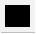 Тест. «Проверим себя и оценим свои достижения»1.На сколько 71 больше, чем 12?а) на 63        б) на  59      в) на  832.Реши уравнение 9 – х = 43      16 + х = 563.Отыщи примеры с ответом 80.  а)73 + 17           б)99 – 19         в)54 – 26         г)20 + 604.Вычисли и запиши ответы  72 – 38           56 – 17         14 + 53         39 + 425.Запиши выражение и вычислиК 40 прибавить разность чисел 30 и 6.6    Реши задачу :.  Длина одной доски 7 дм, а другая на 5 дм больше. Чему равна длина второй доски?7.Сумма чисел 56 и 7 равна а)49      б)51       в)57      г)638.Выбери выражения с одинаковым уменьшаемыма) 37 – 21       б) 21 – 13      в)) 25 – 21      г) 37 – 18     д) 18 – 13    е) 24 – 219.Составь все возможные равенства с числами   14, 19,33.10.Вырази    4 дм 2 см =….см        63см = …дм …..смМатематический диктант Сумму чисел 40 и 60 уменьшите на 2 десятка.Разность чисел 90 и 70 увеличьте на 4 десятка.Найди сумму чисел 37 и 6.Уменьшаемое 85, разность 30. Чему равно вычитаемое?Какое число на 9 больше, чем 53?Найдите частное чисел 18 и 6.На сколько 6 десятков больше, чем 8 единиц?       8.    Из какого числа надо вычесть 5, чтобы получить 43?      9.  От суммы чисел 80 и 4 надо отнять 3.10.Частное 5, делитель 3. Чему равно делимое?        11. Уменьшаемое 27, вычитаемое 8. Найди разность.Контрольная работа за I четвертьТема: «Решение примеров и задач на увеличение и уменьшение числа на несколько единиц с переходом через десяток»Содержание контрольной работы1. Сравни числа (>, < ,=):18 * 20 11 * 10 15 * 1517 * 16 14 * 18 13 * 121. Сравни числа (>, < ,=):2 * 12 11 * 1013 * 14 20 * 22. Реши выражения:8 + 4 = 6 + 6 = 14 – 4 – 2 =9 + 3 = 7 + 6 = 18 – 8 – 3 =2. Реши выражения:14 – 4 – 2 = 7 + 6 =18 – 8 – 3 = 5 + 8 =3. Реши задачу:С огорода собрали 18кг моркови и свёклы. Моркови собрали 9кг. Сколько килограммов свёклы собрали?4. Геометрический материал.Начерти четырехугольник со сторонами 2см и 4см.Тест «Проверим себя и свои знания»1. Выбери пример, решением которого является число 74.2. Реши пример: 28: 7 =3. Выбери правильное решение: 7 * 6 =4. Выбери правильное решение: 31 + 35 =5. Выбери правильное решение: 18: 2 =6. Выбери правильное решение: 37 - 16 =7. Начерти прямоугольник, стороны которого равны 7 см и 8 см. Чему равен периметр этого прямоугольника?8. Начерти ломанную, состоящую из 4 звеньев. Первое звено равно 10 см, второе звено – 4 см, третье звено – 6 см, четвёртое звено – 7 см. Найди общую длину ломанной и выбери правильный ответ.Математический диктант.1. Запиши число, состоящее из 7 дес.  И 1 ед.2. Запиши число, которое следует за числом 59.3. Увеличь 5 на 2.4. Какое число увеличили в 3 раза и получили 15?5. Какое число уменьшили в 2 раза и получили 8?6. Найди разность 100 и произведения чисел 8 и 3.7. Увеличь 5 в 2 раза.8. Сколько мм в 3см5мм?9. Найди периметр квадрата со стороной 3м.10. Для кабинета рисования купили 9 ластиков по 3 рубля. Сколько денег заплатили за покупку? Контрольная работа по теме « Табличное умножение и деление»1.Решите  задачу:Девочка  прочитала  в  первый  день  16  страниц,  а  во  второй  -  14  страниц.  После  этого  ей  осталось  прочитать  18  страниц.  Сколько  страниц  всего в  этой  книге?2.Решите  задачу:Карандаш  стоит  3 рубля.  Сколько  стоят  9  таких  карандашей?  3.Найдите  значение  выражений:( 17-8)· 2                            82-66(21-6):3                              49+2618:6·3                                 28+11 ·3-5                                  94-50  4.Сравните:38+12…12+39                        7+7+7+7…7·3  5.Найдите  периметр  прямоугольника  со сторонами  4см  и  2 см. Итоговая контрольная работа за II четвертьСодержание контрольной работы1. Сравни выражения (>, < ,=):2 х 1 * 2 х 2     4 х 2 * 2 х 3 1. Сравни числа (>, < ,=):18 * 20    11 * 10   17 * 16     2. Реши выражения:5 х 3 + 4 =     8 : 2 + 10 =   16 : 2 + 3 = 2. Реши выражения:2 х 3 =       4 х 3 =       4 х 2 =3. Реши задачу:Цена одной конфеты 3 рубля. Чему равна стоимость 5 таких конфет?3. Реши задачу по краткой записи:Одна чашка стоит 4 рубля. Сколько стоят 2 таких чашки?4. Геометрический материал.Начерти окружность с радиусом 3см.4. Геометрический материал.Начерти окружность.Математический диктант  1. Во сколько раз 60 больше 30?2. Произведение, каких двух чисел равно 16? Запишите два варианта.3. Какое число разделили на 9, если получили 3?4. Во сколько раз увеличили число 4, если получили 24?5. Найди произведение чисел 40 и 2.6. Чему равен делитель, если делимое 28, а частное 7?7. Какое число увеличили в 2 раза, если получили 80?8. Запиши выражение и вычисли его значение: частное чисел 27 и 1 уменьши в 3 раза.9. Запиши пример, в котором произведение равно одному из множителей.Контрольная работа по теме  «Внетабличное умножение и деление»1.Решите задачу:Актовый зал освещает 6 люстр по 8 лампочек в каждой, да еще 7 лампочек над сценой. Сколько всего лампочек освещает актовый зал? 2.       Решите примеры:75-32:8=                            81:9х5=8х (92-84)=                       42:7х3=3.       Решите уравнения:а х 7=21      30 : у=5;      72 : х=8;      4.       Найдите площадь цветника квадратной формы, если его сторона равна 4м.Контрольная работа по теме: «Деление с остатком»1. Выполните деление с остатком и проверку к нему.57: 8   74: 7    69: 202. Реши уравнения:40:х= 8    96:х=243. Найдите значения выражений.659 + 1   805 – 800    96: (41 – 9) · 3900 – 1   760 – 500      36 + 60: 4 · 24. Решите задачу.В большой корзине было 95 тюльпанов. Продавец сделал из них 12 букетов, по 7 тюльпанов в каждом букете. Сколько осталось тюльпанов?                                Контрольная работа за III четверть«Решение выражений в пределах 100 без перехода ис переходом через разряд»Содержание контрольной работы1. Сравни числа (>, < ,=):54 * 45  26 * 27     14 * 41100 * 99   30 * 29    99 * 662. Реши выражения:54 + 32 =   67 – 17 =   100 – 4 =48 – 24 =   90 – 13 =     25 + 35 =3. Реши задачу:В первом классе было 27 стульев, а во втором на 3 стула больше. Сколько стульев было во втором классе?4.Геометрический материал.Начерти четырехугольник со сторонами 5см и 3см.5. Реши уравнениеХ*6=42        40: х= 5Проверочная работа по теме «Сложение и вычитание»1. Выполните деление с остатком и проверку к нему.57: 8  74: 7  69: 202. Реши уравнения:40:х= 8  96:х=243. Найдите значения выражений.659 + 1    805 – 800   900 – 1     760 – 500   4.Реши выражение, укажи порядок действия72 – (44 + 16): 45. Решите задачу.В большой корзине было 95 тюльпанов. Продавец сделал из них 12 букетов, по 7 тюльпанов в каждом букете. Сколько осталось тюльпанов?Контрольная работа по теме: « Приемы письменного сложения и вычитания»1. Решите задачу.С одного участка школьники собрали 240 кг капусты, а с другого – в 2 раза меньше. Четвёртую часть всей капусты они израсходовали на корм кроликам. Сколько кг капусты израсходовали на корм кроликам?2. Найдите значение выражения.(18 + 36): 9 + 6 · 8 – 503. Решите примеры столбиком.523 + 197831 – 369279 - 100792 + 2014. Переведите.8 м 4 см = … см275 см = … м … дм … см631 дм = … м … дм5. Начертите прямоугольник со сторонами 6 см и 2 см. Найдите его площадь и периметр.Математический диктант1. Запиши число 780. Подчеркни цифру, записанную в разряде сотен.2. Сколько всего десятков в числе 350?3. Какое число при счёте предшествует числу 840?4. Какое число при счёте следует за числом 939?5. Запиши число, в котором 5 сотен и 2 единицы.6. Сколько метров в 1км?7. Какое число больше 189 на 1?8. Между каким числами находится число 659?9. Запиши все числа, которые расположены между числами 863 и 855?Итоговая контрольная работа«Таблица умножения чисел 2, 3, 4, 5, 6 и деления на 2, 3, 4, 5, 6»Содержание контрольной работы1. Напиши «соседей» числа:, 21,  , 47,, 99,  , 30,1. Сравни (>, < ,=).13см * 12см15мм * 10мм2. Реши выражения:5 х 4 + 4 = 64 – 14 =14: (10 – 8) = 49 – 24 =16 : 4 + 5 = 90 – 12 =2. Реши выражения:5 х 3 =4 х 6 =2 х 4 =3. Реши задачу:За 4 конфеты Петя заплатил 20р. Сколько стоит конфета?3. Реши задачу по краткой записи:Цена стакана 5р. Сколько надо заплатить за 3 таких стакана?4. Геометрический материал.Начерти два пересекающихся отрезка длиной 6см и 4см.4. Геометрический материал.Начерти две пересекающихся прямые линии.« УТВЕРЖДАЮ»Директор МБОУ «Многопрофильная гимназия №38»________________________ Д.Р.Шабанова«_____»____________ 2019-2020 г.50 + 23 =46 + 28 =91 - 16 =84 - 32 =5743766746426669767769351630212031 см15 см30 см32 см33 см16 см131927163220